Woodland Soccer Club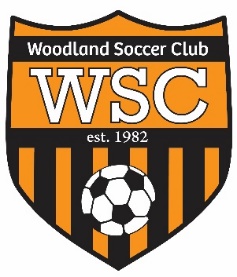 Monthly Club BOARD MeetingFebruary 12th , 2020Morgan’s MillCall to order/Welcome						     Luis F. BautistaOld BusinessNew Business
1). Spring League Fee’s					                 Luis F. BautistaNotes* 2) Mandatory Volunteer Hours Per TeamNotes* Silvia will be documenting volunteering hours3) Update on By-lawsNotes* Board will finalize the ratification of bylaws5) VideographerNotes* Video recording of games is an option if interested6) New Fields at the CC updateNotes* Looking to propose on a solution to add fields to CC7) Office UsageNotes* Office is available to anyone that needs to use it 8)Playdate Review						                   Jose Moreno9)SchedulingOtherMeeting adjourned 						    Luis F. Bautista